	      Come Join Us!		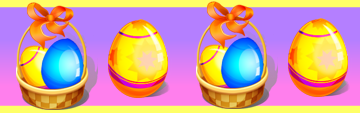 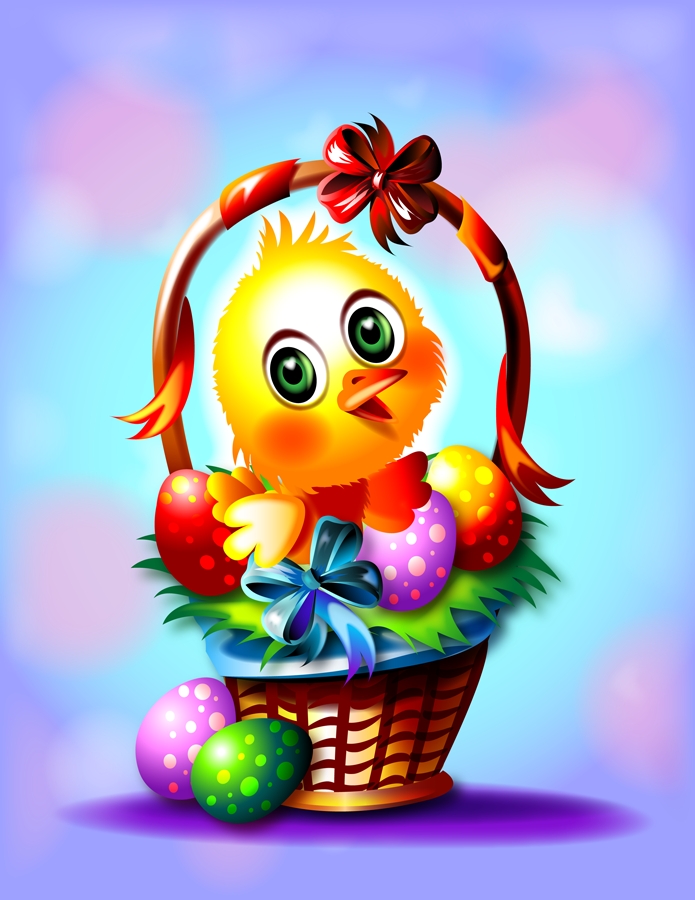 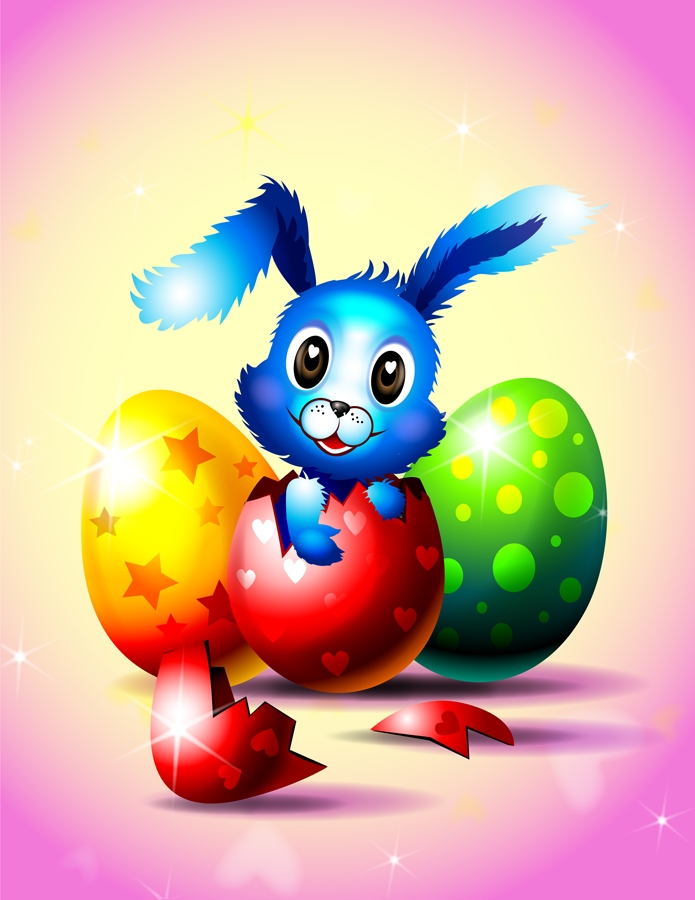 The Kewanee Park District/Family Video Annual Easter Egg Hunt!!!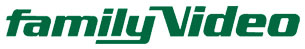 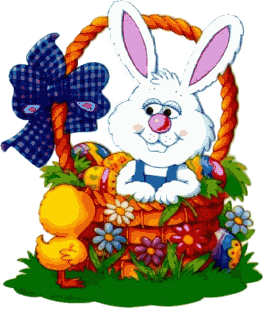 